Publicado en Madrird el 17/12/2014 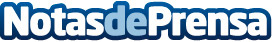 STRATO te da 5 consejos para tu tienda online: novedades importantes en 2015La facturación del comercio electrónico alcanzó los 3.579 millones en el primer trimestre de 2014, un 27% más en tasa interanual, según la Comisión Nacional de Mercados y de la Competencia. ¡Prepara tu Tienda Online para las novedades de 2015!Datos de contacto:Jesús MartínezResponsable de Comunicación918298497Nota de prensa publicada en: https://www.notasdeprensa.es/strato-te-da-5-consejos-para-tu-tienda-online Categorias: E-Commerce Software http://www.notasdeprensa.es